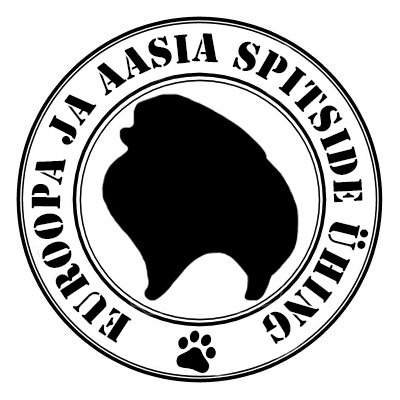 Palun mind  (nimi, aadress, telefon, e-posti aadress)vastu võtta Euroopa ja Aasia Spitside Ühingu (edaspidi EASÜ) liikmeks.Kohustun järgima EASÜ põhikirja. Uuenduste ja muudatuste korral minu kontaktandmetes või koera dokumentides teavitan klubi ühe kuu jooksul. EASÜ ametlikud teavitused tulevad minu poolt EASÜ -le antud e-posti aadressil, selle puudumisel tavaposti aadressil.Olen tasunud aastamaksu kokku summas 10 eurot Euroopa ja Aasia Spitside Ühingu arvelduskontole SEB-s a/a EE141010220105945018Edaspidi kohustun jooksva aasta aastamaksu tasuma hiljemalt 31. jaanuariks.Olen nõus/ei ole nõus oma andmete avaldamisega EASÜ kodulehel.Vastu võetud EASÜ liikmeks juhatuse protokolliga ........... /täidab juhatus/